CONDITIONS OF TESTINGBureau Veritas Consumer Products Services UK, Limited, a UK corporation, and/or its affiliates (collectively, the “Company") will conduct, at the request of the Submitter (“Client”), the tests specified on the submitted Test Request Form in accordance with, and subject to, the following terms and conditions (collectively, “Conditions”):All orders for tests are subject to acceptance by the Company, and no order will constitute a binding commitment of the Company unless and until such order is accepted by it, as evidenced by the issuance of a written report (“Test Report”) by the Company. The Test Report is issued solely by the Company, is intended for the exclusive use of Client and shall not be published, used for advertising purposes, copied or replicated for distribution to any other person or entity or otherwise publicly disclosed without the prior written consent of the Company.  By submitting a request for services to the Company, Client consents to the disclosure to accreditation bodies of those records of Client relevant to the accreditation body's assessment of the Company's competence and compliance with relevant accreditation criteria.  The Company shall not be liable for any loss or damage whatsoever resulting from the failure of the Company to provide its services within any time period for completion estimated by the Company.  If Client anticipates using the Test Report in any legal proceeding, arbitration, dispute resolution forum or other proceeding, it shall so notify the Company prior to submitting the Test Report in such proceeding.  The Company shall have no obligation to provide a fact or expert witness at such proceeding unless the Company agrees in advance to do so for a separate and additional fee.The Test Report will set forth the findings of the Company solely with respect to the test samples identified therein.  Unless specifically and expressly indicated in the Test Report, the results set forth in such Test Report are not intended to be indicative or representative of the quality or characteristics of the lot from which a test sample is taken, and Client shall not rely upon the Test Report as being so indicative or representative of the lot or of the tested product in general.  The Test Report will reflect the findings of the Company at the time of testing only, and the Company shall have no obligation to update the Test Report after its issuance.  The Test Report will set forth the results of the tests performed by the Company based upon the written information provided to the Company as set forth in, or attached to, this Test Request Form.  Client represents and warrants to the Company that all test samples provided to the Company shall be authentic and that there is need for independent investigation or confirmation by the Company.  The Company shall have no responsibility to conduct any investigation to confirm the authenticity of any test samples submitted to it.  The Test Report will be based solely on the samples and written information submitted to the Company by Client, and the Company shall not be obligated to conduct any independent investigation or inquiry with respect thereto.The Company may, in its sole discretion, destroy samples which have been furnished to the Company for testing and which have not been destroyed in the course of testing.  The Company may delegate the performance of all or a portion of the services contemplated hereunder to an affiliate, agent or subcontractor of the Company, and Client consents to such delegation. These Conditions, and the Test Report, will represent the entire understanding of the parties hereto with respect to the subject matter hereof and of the Test Report, and no modification, variance or extrapolation with respect to these Conditions or to the Test Report shall be permitted without the prior written consent of the Company.The names, service marks, trademarks and copyrights of the Company and its affiliates, including the names “BUREAU VERITAS,” “BUREAU VERITAS CONSUMER PRODUCTS SERVICES,” “BVCPS”, “MTL”, “ACTS” and “MTL-ACTS” (collectively, the “Marks”) are and shall remain the sole property of the Company or its affiliates and shall not be used by Client except solely to the extent that Client obtains the prior written approval of the Company and then only in the manner prescribed by the Company.  Client shall not contest the validity of the Marks or take any action that might impair the value or goodwill associated with the Marks or the image or reputation of the Company or its affiliates.Unless a shorter period is provided for on the reverse side of this Test Request Form, payment in full shall be due 30 days after the date of invoice.  Client shall pay interest on any overdue amount from the due date until paid at an interest rate of 1.5% per month or, if less, the maximum rate permitted by law.  The Company reserves the right, at any time and from time to time, to revoke any credit extended to Client.  Client shall reimburse the Company for any costs it incurs in collecting overdue amounts, including court costs and fees and expenses of attorneys and collection agencies.  The Test Report may not be used or relied upon by Client if and for so long as Client fails to pay when due any invoice issued by the Company or any affiliate of it to Client or any affiliate or subsidiary of Client together with interest and penalties, if any, accrued thereon.The Company may, from time to time, permit Client to access the Test Request Form, the Test Report and other communications by means of e-mail transmissions with the Company.  Client acknowledges that any such transmission will not be encrypted and, hence, will not be confidential, that such transmissions may be read and intercepted by third parties and that the electronic version of a Test Request Form, Test Report or other communication could be modified inadvertently.  The Company disclaims any and all responsibility or liability arising out of or in connection with e-mail transmissions of such information.Client understands and agrees that the Company is neither an insurer nor a guarantor, that the Company does not take the place of Client or any designer, manufacturer, agent, buyer, distributor or transportation or shipping company, and that the Company disclaims all liability in such capacities.  Client further understands that if it seeks assurance against loss or damage, it should obtain appropriate insurance.Client acknowledges that the Company, by providing the services, does not take the place of Client nor any third party, nor does the Company release them from any of their obligations, nor does the Company otherwise assume, abridge, abrogate or undertake to discharge any duty of any third party to Client or any duty of Client or any third party to any other third party, and Client will not release any third party from its obligations and duties with respect to the tested goods.10.Client shall, on a timely basis, (a) provide adequate instructions to the Company in order to enable the Company to perform properly its services, (b) provide, or cause Client's suppliers and contractors to provide, the Company with all documents necessary to enable the Company to perform its services, (c) furnish the Company with all relevant information regarding Client's intended use and purposes of the tested goods, (d) advise the Company of essential dates and deadlines relevant to the tested goods and (e) fully exercise all rights and remedies available to Client against third parties in respect of the tested goods.11.The Company shall undertake due care and ordinary skill in the performance of its services to Client, and the Company shall accept responsibility only were such skill has not been exercised and, even in such event, only to the extent of the limitation of liability set forth herein.12. If Client desires to assert a claim arising from or relating to (i) the performance, purported performance or non-performance of any services by the Company or (ii) the sale, resale, manufacture, distribution or use of any tested goods, it must submit that claim to the Company in a writing that sets forth with particularity the basis for such claim within 60 days from discovery of the potential claim and not more than six months after the date of issuance of the Test Report to Client.  Client waives any and all such claims including, without limitation, claims that the Test Report is inaccurate, incomplete or misleading or that additional or different testing is required, unless and then only to the extent that Client submits a written claim to the Company within both such time periods.13.Client shall, except to the extent of company’s liability to client hereunder (which in no event shall exceed the limitation of liability herein), hold harmless and indemnify the company, its affiliates and their respective directors, officers, employees, agents and subcontractors against all actual or alleged third party claims for loss, damage or expense of whatsoever nature and howsoever arising from or relating to (i) the performance, purported performance or non-performance of any services by the company or (ii) the sale, resale, manufacture, distribution or use of any tested goods.14. Limitation of liability.a) Except as may otherwise be expressly agreed to in writing by the company and notwithstanding any provision to the contrary contained herein or in any test report, no warranty or guarantee, express or implied, including any warranty of merchantability or fitness for a particular purpose or use, is made. b) In no event whatsoever shall the company be liable for any consequential, special, incidental, exemplary or punitive damages in connection with, relating to or arising out of the test report or the services provided by the company hereunder, including without limitation loss of or damage to property; loss of income, profit or use; or any claims or demands made against client or any other person by any third party in connection with, relating to or arising out of the services provided by the company hereunder.c) Notwithstanding any provision to the contrary contained herein, and in recognition of the relative risks and benefits to client and the company associated with the testing services contemplated hereby, the risks have been allocated such that under no circumstances whatsoever shall the liability of the company to the client or any third party in respect of any claim for loss, damage or expense, of whatsoever nature or magnitude, and howsoever arising, exceed an amount equal to ten (10) times the amount of the fees paid to the company for the specific services which gave rise to such claim or £5,000, whichever is the greater amount.  15. The Company shall not be liable for any loss or damage resulting from any delay or failure in performance of its obligations hereunder resulting directly or indirectly from any event of force majeure or any event outside the control of the Company.  If any such event occurs, the Company may immediately cancel or suspend its performance hereunder without incurring any liability whatsoever to Client.16. Company’s services, including these Conditions, shall be governed by, and construed in accordance with, the local laws of the country where the Company performs the tests or, in the case of tests performed in the United Kingdom, the laws of England without regard to conflicts of laws principles.  If any aspect(s) of these Conditions is found to be illegal or unenforceable, the validity, legality and enforceability of all remaining aspects of these Conditions shall not in any way be affected or impaired thereby.  Any proceeding related to the subject matter hereof shall be brought, if at all, in the courts of the country where the Company performs the tests or, in the case of tests performed in the United Kingdom, in the courts of England.  Client waives the right to interpose any counterclaim or setoffs of any nature in any litigation arising hereunder.17.These Conditions may not be amended, altered or revised except by a writing signed or issued by the Company.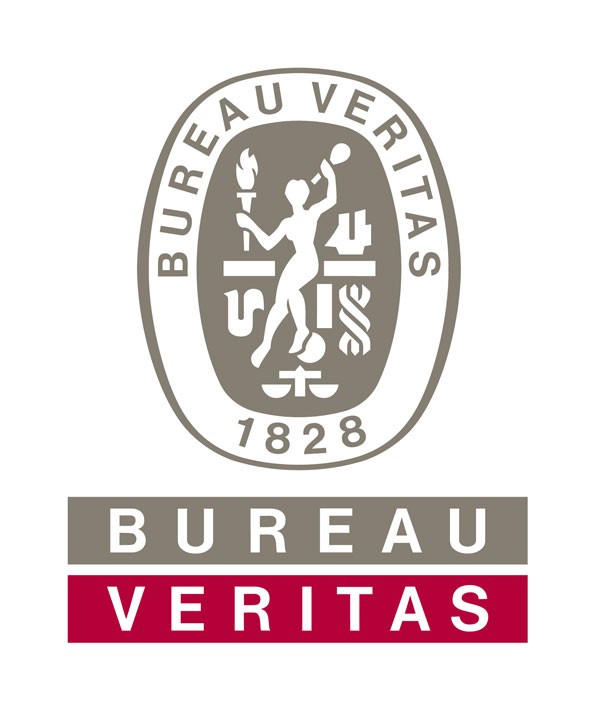 Bureau Veritas CPS UK LTDBureau Veritas CPS UK LTDTOY TEST REQUEST FORMTOY TEST REQUEST FORMTOY TEST REQUEST FORMTOY TEST REQUEST FORMBureau Veritas CPS UK LTDBureau Veritas CPS UK LTDAuthor: KMAuthor: KMAuthor: KMDate: 23/12/2016Bureau Veritas CPS UK LTDBureau Veritas CPS UK LTDVersion No: 2Version No: 2Version No: 2Approval Date: 23/12/2016Company Name:        Company Name:        Company Name:        Company Name:        Company Name:        Contact:       Contact:       Contact:       Contact:       Address:       Address:       Address:       Address:       Address:       Address:       Address:       Address:       Address:       Tel:       Tel:       Tel:       Tel:       Tel:       E-mail:        E-mail:        E-mail:        E-mail:        Sample Description:       Sample Description:       Sample Description:       Sample Description:       Sample Description:       Sample Description:       Sample Description:       Sample Description:       Sample Description:       No. Samples Submitted:       No. Samples Submitted:       P.O. no.:      P.O. no.:      P.O. no.:      P.O. no.:      P.O. no.:      Item No:      Item No:        Quotation Required (testing only begins when a signed quotation is received with complete information and samples)  Quotation Required (testing only begins when a signed quotation is received with complete information and samples)  Quotation Required (testing only begins when a signed quotation is received with complete information and samples)  Quotation Required (testing only begins when a signed quotation is received with complete information and samples)  Quotation Required (testing only begins when a signed quotation is received with complete information and samples)  Quotation Required (testing only begins when a signed quotation is received with complete information and samples)  Quotation Required (testing only begins when a signed quotation is received with complete information and samples)  Quotation Required (testing only begins when a signed quotation is received with complete information and samples)  Quotation Required (testing only begins when a signed quotation is received with complete information and samples)AGE GRADING (if no instruction is given, the labelled age grade will be used)AGE GRADING (if no instruction is given, the labelled age grade will be used)AGE GRADING (if no instruction is given, the labelled age grade will be used)AGE GRADING (if no instruction is given, the labelled age grade will be used)AGE GRADING (if no instruction is given, the labelled age grade will be used)AGE GRADING (if no instruction is given, the labelled age grade will be used)AGE GRADING (if no instruction is given, the labelled age grade will be used)AGE GRADING (if no instruction is given, the labelled age grade will be used)AGE GRADING (if no instruction is given, the labelled age grade will be used)  Under 36 months			  Over 36 months			  All ages  Under 36 months			  Over 36 months			  All ages  Under 36 months			  Over 36 months			  All ages  Under 36 months			  Over 36 months			  All ages  Under 36 months			  Over 36 months			  All ages  Under 36 months			  Over 36 months			  All ages  Under 36 months			  Over 36 months			  All ages  Under 36 months			  Over 36 months			  All ages  Under 36 months			  Over 36 months			  All ages  Under 10 months			  As labelled				  Other (please specify)        Under 10 months			  As labelled				  Other (please specify)        Under 10 months			  As labelled				  Other (please specify)        Under 10 months			  As labelled				  Other (please specify)        Under 10 months			  As labelled				  Other (please specify)        Under 10 months			  As labelled				  Other (please specify)        Under 10 months			  As labelled				  Other (please specify)        Under 10 months			  As labelled				  Other (please specify)        Under 10 months			  As labelled				  Other (please specify)      WASHINGWASHINGWASHINGWASHINGWASHINGWASHINGWASHINGWASHINGWASHINGTextile toys (without a mechanism) for children under 36 months:Textile toys (without a mechanism) for children under 36 months:Textile toys (without a mechanism) for children under 36 months:Textile toys (without a mechanism) for children under 36 months:Textile toys (without a mechanism) for children under 36 months:Textile toys (without a mechanism) for children under 36 months:Textile toys (without a mechanism) for children under 36 months:Textile toys (without a mechanism) for children under 36 months:Textile toys (without a mechanism) for children under 36 months:  Do not wash (test as received)			  Do not wash (test as received)			  Do not wash (test as received)			  Do not wash (test as received)			  Do not wash (test as received)			  Do not wash (test as received)			  Do not wash (test as received)			  Do not wash (test as received)			  Do not wash (test as received)			  Wash according to manufacturer’s instructions (test after washing)  Wash according to manufacturer’s instructions (test after washing)  Wash according to manufacturer’s instructions (test after washing)  Wash according to manufacturer’s instructions (test after washing)  Wash according to manufacturer’s instructions (test after washing)  Wash according to manufacturer’s instructions (test after washing)  Wash according to manufacturer’s instructions (test after washing)  Wash according to manufacturer’s instructions (test after washing)  Wash according to manufacturer’s instructions (test after washing)  Wash according to manufacturer’s instructions (test both before and after washing)   Wash according to manufacturer’s instructions (test both before and after washing)   Wash according to manufacturer’s instructions (test both before and after washing)   Wash according to manufacturer’s instructions (test both before and after washing)   Wash according to manufacturer’s instructions (test both before and after washing)   Wash according to manufacturer’s instructions (test both before and after washing)   Wash according to manufacturer’s instructions (test both before and after washing)   Wash according to manufacturer’s instructions (test both before and after washing)   Wash according to manufacturer’s instructions (test both before and after washing) European Standards & DirectivesEuropean Standards & DirectivesEuropean Standards & DirectivesEuropean Standards & Directives  EMC Directive  EMC Directive  EMC Directive  EMC Directive  EMC Directive  EN 71 - 1  Mechanical & Physical  EN 71 - 1  Mechanical & Physical  EN 71 - 1  Mechanical & Physical  EN 71 - 1  Mechanical & Physical  RoHS Directive  RoHS Directive  RoHS Directive  RoHS Directive  RoHS Directive  EN 71 - 2  Flammability  EN 71 - 2  Flammability  EN 71 - 2  Flammability  EN 71 - 2  Flammability  WEEE Marking Directive  WEEE Marking Directive  WEEE Marking Directive  WEEE Marking Directive  WEEE Marking Directive  EN 71 - 3  Toxicity  EN 71 - 3  Toxicity  EN 71 - 3  Toxicity  EN 71 - 3  Toxicity  EN 71 - 4  Chemistry Sets  EN 71 - 4  Chemistry Sets  EN 71 - 4  Chemistry Sets  EN 71 - 4  Chemistry SetsUS & International StandardsUS & International StandardsUS & International StandardsUS & International StandardsUS & International Standards  EN 71 - 5  Chemical Toys  EN 71 - 5  Chemical Toys  EN 71 - 5  Chemical Toys  EN 71 - 5  Chemical Toys  ASTM F963 - Physical  Flammability  Toxicity (soluble  ASTM F963 - Physical  Flammability  Toxicity (soluble  ASTM F963 - Physical  Flammability  Toxicity (soluble  ASTM F963 - Physical  Flammability  Toxicity (soluble  ASTM F963 - Physical  Flammability  Toxicity (soluble  EN 71 - 8  Outdoor Play Equipment  EN 71 - 8  Outdoor Play Equipment  EN 71 - 8  Outdoor Play Equipment  EN 71 - 8  Outdoor Play Equipmentheavy metals and Total Lead)heavy metals and Total Lead)heavy metals and Total Lead)heavy metals and Total Lead)heavy metals and Total Lead)  EN 71 - 9  Organic Chemical Compounds in Toys  EN 71 - 9  Organic Chemical Compounds in Toys  EN 71 - 9  Organic Chemical Compounds in Toys  EN 71 - 9  Organic Chemical Compounds in Toys  ISO 8124 - Physical  Flammability  Toxicity  ISO 8124 - Physical  Flammability  Toxicity  ISO 8124 - Physical  Flammability  Toxicity  ISO 8124 - Physical  Flammability  Toxicity  ISO 8124 - Physical  Flammability  Toxicity  EN 71 - 14  Trampolines for Domestic Use  EN 71 - 14  Trampolines for Domestic Use  EN 71 - 14  Trampolines for Domestic Use  EN 71 - 14  Trampolines for Domestic Use  AS/NZS ISO 8124 - Physical  Flammability  Toxicity  AS/NZS ISO 8124 - Physical  Flammability  Toxicity  AS/NZS ISO 8124 - Physical  Flammability  Toxicity  AS/NZS ISO 8124 - Physical  Flammability  Toxicity  AS/NZS ISO 8124 - Physical  Flammability  Toxicity  BS 7272 - 1  Writing & Marking Instruments (Safety Caps)  BS 7272 - 1  Writing & Marking Instruments (Safety Caps)  BS 7272 - 1  Writing & Marking Instruments (Safety Caps)  BS 7272 - 1  Writing & Marking Instruments (Safety Caps)Safety AssessmentsSafety AssessmentsSafety AssessmentsSafety AssessmentsSafety Assessments  BS 7272 - 2 Writing & Marking Instruments (End Closures)  BS 7272 - 2 Writing & Marking Instruments (End Closures)  BS 7272 - 2 Writing & Marking Instruments (End Closures)  BS 7272 - 2 Writing & Marking Instruments (End Closures)  Basic Assessment    Intermediate Assessment  Basic Assessment    Intermediate Assessment  Basic Assessment    Intermediate Assessment  Basic Assessment    Intermediate Assessment  Basic Assessment    Intermediate Assessment  Total Cadmium  Total Cadmium  Total Cadmium  Total CadmiumSubcontractedSubcontractedSubcontractedSubcontractedSubcontracted  Phthalates  Phthalates  Phthalates  Phthalates  Toxicological Risk Assessment  Toxicological Risk Assessment  Toxicological Risk Assessment  Toxicological Risk Assessment  Toxicological Risk Assessment  Azo Dyes  Azo Dyes  Azo Dyes  Azo Dyes  Microbiological Analysis  Microbiological Analysis  Microbiological Analysis  Microbiological Analysis  Microbiological Analysis  Nickel  Nickel  Nickel  Nickel  Lead  Lead  Lead  LeadCOMMENTS/OTHER (please specify)COMMENTS/OTHER (please specify)COMMENTS/OTHER (please specify)COMMENTS/OTHER (please specify)COMMENTS/OTHER (please specify)  Packaging Directive (Heavy Metals)  Packaging Directive (Heavy Metals)  Packaging Directive (Heavy Metals)  Packaging Directive (Heavy Metals)  REACH Annex XVII (please specify)        REACH Annex XVII (please specify)        REACH Annex XVII (please specify)        REACH Annex XVII (please specify)        REACH Annex XVII (please specify)        REACH Annex XVII (please specify)        REACH Annex XVII (please specify)        REACH Annex XVII (please specify)      Service RequiredService RequiredService RequiredService RequiredService RequiredService RequiredService RequiredService RequiredService Required  Regular				 Express Testing (50% surcharge)  Regular				 Express Testing (50% surcharge)  Regular				 Express Testing (50% surcharge)  Regular				 Express Testing (50% surcharge)  Regular				 Express Testing (50% surcharge)  Regular				 Express Testing (50% surcharge)  Regular				 Express Testing (50% surcharge)  Regular				 Express Testing (50% surcharge)  Regular				 Express Testing (50% surcharge)SAMPLE RETURNSAMPLE RETURNSAMPLE RETURNSAMPLE RETURNSAMPLE RETURNSAMPLE RETURNSAMPLE RETURNSAMPLE RETURNSAMPLE RETURN  No return				  Self collect all samples          	                   Self collect only failed samples  No return				  Self collect all samples          	                   Self collect only failed samples  No return				  Self collect all samples          	                   Self collect only failed samples  No return				  Self collect all samples          	                   Self collect only failed samples  No return				  Self collect all samples          	                   Self collect only failed samples  No return				  Self collect all samples          	                   Self collect only failed samples  No return				  Self collect all samples          	                   Self collect only failed samples  No return				  Self collect all samples          	                   Self collect only failed samples  No return				  Self collect all samples          	                   Self collect only failed samplesSAMPLE RETENTION POLICY: Unless otherwise agreed in writing, samples will be retained for a minimum period of 28 days and then will be disposed of at BV CPS ’s discretion.  Products deemed safe and intended for use by adults (toys are not included in the scheme) will be donated to NewLife Foundation, charity number 1001817, who will entirely de-label and de-brand those products in order to make the brand of the item unrecognisable.  They will then sell these items in their charity store in Staffordshire. SAMPLE RETENTION POLICY: Unless otherwise agreed in writing, samples will be retained for a minimum period of 28 days and then will be disposed of at BV CPS ’s discretion.  Products deemed safe and intended for use by adults (toys are not included in the scheme) will be donated to NewLife Foundation, charity number 1001817, who will entirely de-label and de-brand those products in order to make the brand of the item unrecognisable.  They will then sell these items in their charity store in Staffordshire. SAMPLE RETENTION POLICY: Unless otherwise agreed in writing, samples will be retained for a minimum period of 28 days and then will be disposed of at BV CPS ’s discretion.  Products deemed safe and intended for use by adults (toys are not included in the scheme) will be donated to NewLife Foundation, charity number 1001817, who will entirely de-label and de-brand those products in order to make the brand of the item unrecognisable.  They will then sell these items in their charity store in Staffordshire. SAMPLE RETENTION POLICY: Unless otherwise agreed in writing, samples will be retained for a minimum period of 28 days and then will be disposed of at BV CPS ’s discretion.  Products deemed safe and intended for use by adults (toys are not included in the scheme) will be donated to NewLife Foundation, charity number 1001817, who will entirely de-label and de-brand those products in order to make the brand of the item unrecognisable.  They will then sell these items in their charity store in Staffordshire. SAMPLE RETENTION POLICY: Unless otherwise agreed in writing, samples will be retained for a minimum period of 28 days and then will be disposed of at BV CPS ’s discretion.  Products deemed safe and intended for use by adults (toys are not included in the scheme) will be donated to NewLife Foundation, charity number 1001817, who will entirely de-label and de-brand those products in order to make the brand of the item unrecognisable.  They will then sell these items in their charity store in Staffordshire. SAMPLE RETENTION POLICY: Unless otherwise agreed in writing, samples will be retained for a minimum period of 28 days and then will be disposed of at BV CPS ’s discretion.  Products deemed safe and intended for use by adults (toys are not included in the scheme) will be donated to NewLife Foundation, charity number 1001817, who will entirely de-label and de-brand those products in order to make the brand of the item unrecognisable.  They will then sell these items in their charity store in Staffordshire. SAMPLE RETENTION POLICY: Unless otherwise agreed in writing, samples will be retained for a minimum period of 28 days and then will be disposed of at BV CPS ’s discretion.  Products deemed safe and intended for use by adults (toys are not included in the scheme) will be donated to NewLife Foundation, charity number 1001817, who will entirely de-label and de-brand those products in order to make the brand of the item unrecognisable.  They will then sell these items in their charity store in Staffordshire. SAMPLE RETENTION POLICY: Unless otherwise agreed in writing, samples will be retained for a minimum period of 28 days and then will be disposed of at BV CPS ’s discretion.  Products deemed safe and intended for use by adults (toys are not included in the scheme) will be donated to NewLife Foundation, charity number 1001817, who will entirely de-label and de-brand those products in order to make the brand of the item unrecognisable.  They will then sell these items in their charity store in Staffordshire. SAMPLE RETENTION POLICY: Unless otherwise agreed in writing, samples will be retained for a minimum period of 28 days and then will be disposed of at BV CPS ’s discretion.  Products deemed safe and intended for use by adults (toys are not included in the scheme) will be donated to NewLife Foundation, charity number 1001817, who will entirely de-label and de-brand those products in order to make the brand of the item unrecognisable.  They will then sell these items in their charity store in Staffordshire. UKAS ACCREDITATION: Bureau Veritas CPS UK Limited is accredited to ISO 17025 by UKAS. The UKAS schedule of accreditation can be downloaded here: http://www.ukas.org/testing/schedules/actual/0023Testing Single.pdf  It is assumed that you have reviewed the scope to confirm whether your requested tests fall under our scope of accreditation or not.UKAS ACCREDITATION: Bureau Veritas CPS UK Limited is accredited to ISO 17025 by UKAS. The UKAS schedule of accreditation can be downloaded here: http://www.ukas.org/testing/schedules/actual/0023Testing Single.pdf  It is assumed that you have reviewed the scope to confirm whether your requested tests fall under our scope of accreditation or not.UKAS ACCREDITATION: Bureau Veritas CPS UK Limited is accredited to ISO 17025 by UKAS. The UKAS schedule of accreditation can be downloaded here: http://www.ukas.org/testing/schedules/actual/0023Testing Single.pdf  It is assumed that you have reviewed the scope to confirm whether your requested tests fall under our scope of accreditation or not.UKAS ACCREDITATION: Bureau Veritas CPS UK Limited is accredited to ISO 17025 by UKAS. The UKAS schedule of accreditation can be downloaded here: http://www.ukas.org/testing/schedules/actual/0023Testing Single.pdf  It is assumed that you have reviewed the scope to confirm whether your requested tests fall under our scope of accreditation or not.UKAS ACCREDITATION: Bureau Veritas CPS UK Limited is accredited to ISO 17025 by UKAS. The UKAS schedule of accreditation can be downloaded here: http://www.ukas.org/testing/schedules/actual/0023Testing Single.pdf  It is assumed that you have reviewed the scope to confirm whether your requested tests fall under our scope of accreditation or not.UKAS ACCREDITATION: Bureau Veritas CPS UK Limited is accredited to ISO 17025 by UKAS. The UKAS schedule of accreditation can be downloaded here: http://www.ukas.org/testing/schedules/actual/0023Testing Single.pdf  It is assumed that you have reviewed the scope to confirm whether your requested tests fall under our scope of accreditation or not.UKAS ACCREDITATION: Bureau Veritas CPS UK Limited is accredited to ISO 17025 by UKAS. The UKAS schedule of accreditation can be downloaded here: http://www.ukas.org/testing/schedules/actual/0023Testing Single.pdf  It is assumed that you have reviewed the scope to confirm whether your requested tests fall under our scope of accreditation or not.UKAS ACCREDITATION: Bureau Veritas CPS UK Limited is accredited to ISO 17025 by UKAS. The UKAS schedule of accreditation can be downloaded here: http://www.ukas.org/testing/schedules/actual/0023Testing Single.pdf  It is assumed that you have reviewed the scope to confirm whether your requested tests fall under our scope of accreditation or not.UKAS ACCREDITATION: Bureau Veritas CPS UK Limited is accredited to ISO 17025 by UKAS. The UKAS schedule of accreditation can be downloaded here: http://www.ukas.org/testing/schedules/actual/0023Testing Single.pdf  It is assumed that you have reviewed the scope to confirm whether your requested tests fall under our scope of accreditation or not.THIS TEST REQUEST IS SUBJECT TO THE CONDITIONS OF TESTING AS DETAILED ON THE NEXT PAGETHIS TEST REQUEST IS SUBJECT TO THE CONDITIONS OF TESTING AS DETAILED ON THE NEXT PAGETHIS TEST REQUEST IS SUBJECT TO THE CONDITIONS OF TESTING AS DETAILED ON THE NEXT PAGETHIS TEST REQUEST IS SUBJECT TO THE CONDITIONS OF TESTING AS DETAILED ON THE NEXT PAGETHIS TEST REQUEST IS SUBJECT TO THE CONDITIONS OF TESTING AS DETAILED ON THE NEXT PAGETHIS TEST REQUEST IS SUBJECT TO THE CONDITIONS OF TESTING AS DETAILED ON THE NEXT PAGETHIS TEST REQUEST IS SUBJECT TO THE CONDITIONS OF TESTING AS DETAILED ON THE NEXT PAGETHIS TEST REQUEST IS SUBJECT TO THE CONDITIONS OF TESTING AS DETAILED ON THE NEXT PAGETHIS TEST REQUEST IS SUBJECT TO THE CONDITIONS OF TESTING AS DETAILED ON THE NEXT PAGESIGNED       					SIGNED       					SIGNED       					SIGNED       					SIGNED       					SIGNED       					DATE       DATE       DATE       PLEASE SUBMIT TO: Bureau Veritas Consumer Products Services UK Limited, 31 Kingsland Grange, Woolston, .  Tel: 01925 854 360PLEASE SUBMIT TO: Bureau Veritas Consumer Products Services UK Limited, 31 Kingsland Grange, Woolston, .  Tel: 01925 854 360PLEASE SUBMIT TO: Bureau Veritas Consumer Products Services UK Limited, 31 Kingsland Grange, Woolston, .  Tel: 01925 854 360PLEASE SUBMIT TO: Bureau Veritas Consumer Products Services UK Limited, 31 Kingsland Grange, Woolston, .  Tel: 01925 854 360PLEASE SUBMIT TO: Bureau Veritas Consumer Products Services UK Limited, 31 Kingsland Grange, Woolston, .  Tel: 01925 854 360PLEASE SUBMIT TO: Bureau Veritas Consumer Products Services UK Limited, 31 Kingsland Grange, Woolston, .  Tel: 01925 854 360PLEASE SUBMIT TO: Bureau Veritas Consumer Products Services UK Limited, 31 Kingsland Grange, Woolston, .  Tel: 01925 854 360PLEASE SUBMIT TO: Bureau Veritas Consumer Products Services UK Limited, 31 Kingsland Grange, Woolston, .  Tel: 01925 854 360PLEASE SUBMIT TO: Bureau Veritas Consumer Products Services UK Limited, 31 Kingsland Grange, Woolston, .  Tel: 01925 854 360